 TAX – IDENTIFICATION FORM .OWNER INFORMATION TO RECEIVE HOUSING ASSISTANCE PAYMENTSIn accordance with the Department of Housing and Urban Development (HUD), and the Internal Revenue Service (IRS), the Housing Authority is required to provide each Section 8 owner who receives more than six hundred dollars ($600) during the course of a year with a Form 1099.  In order to accurately provide you with a 1099, provide us with your Social Security Number or Federal Tax Identification Number.  Please print clearly to ensure timely/accurate disbursement of Housing Assistance Payments.Type of Change Requested:Make Housing Assistance Payment Check payable to:Email 	(HAP Contracts can be emailed for signature) _____________________________________________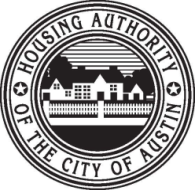 Housing Authority of the City of Austin1124 South IH 35, Austin, TX 78704(512)  477-1314  Fax   (512) 494-0686Add a New OwnerOwnership ChangeManagement Change OnlyDirect Deposit* Please complete the attached direct deposit authorization form.* Please complete the attached direct deposit authorization form.Owner Name:Owner Name:Business Name / Management CompanyBusiness Name / Management CompanyBusiness Name / Management CompanyBusiness Name / Management CompanyBusiness Name / Management CompanyBusiness Name / Management CompanyTax I.D.or Social Security No.#  Tax I.D.or Social Security No.#  Tax I.D.or Social Security No.#  Tax I.D.or Social Security No.#  Tax I.D.or Social Security No.#  (Tax I.D. # needs to be for the property owner or management company the check is payable to as indicated above.)(IMPORTANT: USE this number on the W-9 Form!)(Tax I.D. # needs to be for the property owner or management company the check is payable to as indicated above.)(IMPORTANT: USE this number on the W-9 Form!)(Tax I.D. # needs to be for the property owner or management company the check is payable to as indicated above.)(IMPORTANT: USE this number on the W-9 Form!)(Tax I.D. # needs to be for the property owner or management company the check is payable to as indicated above.)(IMPORTANT: USE this number on the W-9 Form!)(Tax I.D. # needs to be for the property owner or management company the check is payable to as indicated above.)(IMPORTANT: USE this number on the W-9 Form!)(Tax I.D. # needs to be for the property owner or management company the check is payable to as indicated above.)(IMPORTANT: USE this number on the W-9 Form!)(Tax I.D. # needs to be for the property owner or management company the check is payable to as indicated above.)(IMPORTANT: USE this number on the W-9 Form!)(Tax I.D. # needs to be for the property owner or management company the check is payable to as indicated above.)(IMPORTANT: USE this number on the W-9 Form!)(Tax I.D. # needs to be for the property owner or management company the check is payable to as indicated above.)(IMPORTANT: USE this number on the W-9 Form!)Street AddressStreet AddressStreet AddressCityCityCityCityCityCityCityStateZipName of Contact PersonName of Contact PersonName of Contact PersonName of Contact PersonPhone #List the name and addresses of ALL Section 8 tenant(s) residing in your unit affected by the change:(attach a separate sheet if necessary)List the name and addresses of ALL Section 8 tenant(s) residing in your unit affected by the change:(attach a separate sheet if necessary)List the name and addresses of ALL Section 8 tenant(s) residing in your unit affected by the change:(attach a separate sheet if necessary)List the name and addresses of ALL Section 8 tenant(s) residing in your unit affected by the change:(attach a separate sheet if necessary)List the name and addresses of ALL Section 8 tenant(s) residing in your unit affected by the change:(attach a separate sheet if necessary)TENANT NAMETENANT NAMEUNIT ADDRESSUNIT ADDRESSUNIT ADDRESSOFFICE USE ONLYOFFICE USE ONLYOFFICE USE ONLYOFFICE USE ONLYOFFICE USE ONLYVENDOR NUMBEREFFECTIVE DATEHousing Authority Of the City of Austin Direct Deposit Authorization FormHousing Authority Of the City of Austin Direct Deposit Authorization FormHousing Authority Of the City of Austin Direct Deposit Authorization FormHousing Authority Of the City of Austin Direct Deposit Authorization FormHousing Authority Of the City of Austin Direct Deposit Authorization FormHousing Authority Of the City of Austin Direct Deposit Authorization FormHousing Authority Of the City of Austin Direct Deposit Authorization FormHousing Authority Of the City of Austin Direct Deposit Authorization FormHousing Authority Of the City of Austin Direct Deposit Authorization FormHousing Authority Of the City of Austin Direct Deposit Authorization FormHousing Authority Of the City of Austin Direct Deposit Authorization FormHousing Authority Of the City of Austin Direct Deposit Authorization FormHousing Authority Of the City of Austin Direct Deposit Authorization FormHousing Authority Of the City of Austin Direct Deposit Authorization FormHousing Authority Of the City of Austin Direct Deposit Authorization FormHousing Authority Of the City of Austin Direct Deposit Authorization FormHousing Authority Of the City of Austin Direct Deposit Authorization FormHousing Authority Of the City of Austin Direct Deposit Authorization FormHousing Authority Of the City of Austin Direct Deposit Authorization FormHousing Authority Of the City of Austin Direct Deposit Authorization FormHousing Authority Of the City of Austin Direct Deposit Authorization FormHousing Authority Of the City of Austin Direct Deposit Authorization FormHousing Authority Of the City of Austin Direct Deposit Authorization FormHousing Authority Of the City of Austin Direct Deposit Authorization FormHousing Authority Of the City of Austin Direct Deposit Authorization FormHousing Authority Of the City of Austin Direct Deposit Authorization FormHousing Authority Of the City of Austin Direct Deposit Authorization FormHousing Authority Of the City of Austin Direct Deposit Authorization FormHousing Authority Of the City of Austin Direct Deposit Authorization FormVendor InformationVendor InformationVendor InformationVendor InformationVendor InformationVendor InformationVendor InformationVendor InformationVendor InformationVendor InformationVendor InformationVendor InformationVendor InformationVendor InformationVendor InformationVendor InformationVendor InformationVendor InformationVendor InformationVendor InformationVendor InformationVendor InformationVendor InformationVendor InformationVendor InformationVendor InformationVendor InformationVendor InformationVendor InformationBusiness Name or Owner Name:Business Name or Owner Name:Business Name or Owner Name:Business Name or Owner Name:Business Name or Owner Name:Business Name or Owner Name:Tax ID Number: Tax ID Number: Tax ID Number: Vendor Number:Vendor Number:Vendor Number:Vendor Number:Vendor Number:Address:Address:City:City:City:State:State:State:State:Zip:Zip:Zip:ContactName:ContactName:PhoneNumber:PhoneNumber:PhoneNumber:PhoneNumber:PhoneNumber:Bank InformationBank InformationBank InformationBank InformationBank InformationBank InformationBank InformationBank InformationBank InformationBank InformationBank InformationBank InformationBank InformationBank InformationBank InformationBank InformationBank InformationBank InformationBank InformationBank InformationBank InformationBank InformationBank InformationBank InformationBank InformationBank InformationBank InformationBank InformationBank InformationBank Name:Bank Name:Bank Name:*Bank Routing (ABA) Number          (9 digit number):*Bank Routing (ABA) Number          (9 digit number):*Bank Routing (ABA) Number          (9 digit number):*Bank Routing (ABA) Number          (9 digit number):*Bank Routing (ABA) Number          (9 digit number):Bank Account Number:Bank Account Number:Bank Account Number:Bank Account Number:Please attach (1) one of the following for verification:Please attach (1) one of the following for verification:Please attach (1) one of the following for verification:Please attach (1) one of the following for verification:Please attach (1) one of the following for verification:Please attach (1) one of the following for verification:Please attach (1) one of the following for verification:Please attach (1) one of the following for verification:Please attach (1) one of the following for verification:Please attach (1) one of the following for verification:Please attach (1) one of the following for verification:Check One: (1) oneCheck One: (1) oneCheck One: (1) oneCheck One: (1) oneCheck One: (1) oneCheck One: (1) oneCheck One: (1) oneCheck One: (1) oneCheck One: (1) oneCheck One: (1) oneCheck One: (1) oneCheck One: (1) oneCheck One: (1) oneCheck One: (1) oneCheck One: (1) oneCheck One: (1) oneCheck One: (1) oneCheck One: (1) oneVoided CheckVoided CheckVoided CheckVoided CheckVoided CheckVoided CheckVoided CheckVoided CheckVoided CheckVoided CheckCheckingSavingsCheckingSavingsCheckingSavingsCheckingSavingsCheckingSavingsCheckingSavingsCheckingSavingsCheckingSavingsCheckingSavingsCheckingSavingsCheckingSavingsCheckingSavingsCheckingSavingsCheckingSavingsCheckingSavingsCheckingSavingsVoided Deposit SlipVoided Deposit SlipVoided Deposit SlipVoided Deposit SlipVoided Deposit SlipVoided Deposit SlipVoided Deposit SlipVoided Deposit SlipVoided Deposit SlipVoided Deposit SlipCheckingSavingsCheckingSavingsCheckingSavingsCheckingSavingsCheckingSavingsCheckingSavingsCheckingSavingsCheckingSavingsCheckingSavingsCheckingSavingsCheckingSavingsCheckingSavingsCheckingSavingsCheckingSavingsCheckingSavingsCheckingSavingsSpecification form from bankSpecification form from bankSpecification form from bankSpecification form from bankSpecification form from bankSpecification form from bankSpecification form from bankSpecification form from bankSpecification form from bankSpecification form from bankAuthorizationAuthorizationAuthorizationAuthorizationAuthorizationAuthorizationAuthorizationAuthorizationAuthorizationAuthorizationAuthorizationAuthorizationAuthorizationAuthorizationAuthorizationAuthorizationAuthorizationAuthorizationAuthorizationAuthorizationAuthorizationAuthorizationAuthorizationAuthorizationAuthorizationAuthorizationAuthorizationAuthorizationAuthorizationI,_________________________, as an authorized signer or___________________________Do hereby authorize the Housing Authority of the City of Austin, to deposit payments by direct deposit (ACH) directly into above specified bank account.I,_________________________, as an authorized signer or___________________________Do hereby authorize the Housing Authority of the City of Austin, to deposit payments by direct deposit (ACH) directly into above specified bank account.I,_________________________, as an authorized signer or___________________________Do hereby authorize the Housing Authority of the City of Austin, to deposit payments by direct deposit (ACH) directly into above specified bank account.I,_________________________, as an authorized signer or___________________________Do hereby authorize the Housing Authority of the City of Austin, to deposit payments by direct deposit (ACH) directly into above specified bank account.I,_________________________, as an authorized signer or___________________________Do hereby authorize the Housing Authority of the City of Austin, to deposit payments by direct deposit (ACH) directly into above specified bank account.I,_________________________, as an authorized signer or___________________________Do hereby authorize the Housing Authority of the City of Austin, to deposit payments by direct deposit (ACH) directly into above specified bank account.I,_________________________, as an authorized signer or___________________________Do hereby authorize the Housing Authority of the City of Austin, to deposit payments by direct deposit (ACH) directly into above specified bank account.I,_________________________, as an authorized signer or___________________________Do hereby authorize the Housing Authority of the City of Austin, to deposit payments by direct deposit (ACH) directly into above specified bank account.I,_________________________, as an authorized signer or___________________________Do hereby authorize the Housing Authority of the City of Austin, to deposit payments by direct deposit (ACH) directly into above specified bank account.I,_________________________, as an authorized signer or___________________________Do hereby authorize the Housing Authority of the City of Austin, to deposit payments by direct deposit (ACH) directly into above specified bank account.I,_________________________, as an authorized signer or___________________________Do hereby authorize the Housing Authority of the City of Austin, to deposit payments by direct deposit (ACH) directly into above specified bank account.I,_________________________, as an authorized signer or___________________________Do hereby authorize the Housing Authority of the City of Austin, to deposit payments by direct deposit (ACH) directly into above specified bank account.I,_________________________, as an authorized signer or___________________________Do hereby authorize the Housing Authority of the City of Austin, to deposit payments by direct deposit (ACH) directly into above specified bank account.I,_________________________, as an authorized signer or___________________________Do hereby authorize the Housing Authority of the City of Austin, to deposit payments by direct deposit (ACH) directly into above specified bank account.I,_________________________, as an authorized signer or___________________________Do hereby authorize the Housing Authority of the City of Austin, to deposit payments by direct deposit (ACH) directly into above specified bank account.I,_________________________, as an authorized signer or___________________________Do hereby authorize the Housing Authority of the City of Austin, to deposit payments by direct deposit (ACH) directly into above specified bank account.I,_________________________, as an authorized signer or___________________________Do hereby authorize the Housing Authority of the City of Austin, to deposit payments by direct deposit (ACH) directly into above specified bank account.I,_________________________, as an authorized signer or___________________________Do hereby authorize the Housing Authority of the City of Austin, to deposit payments by direct deposit (ACH) directly into above specified bank account.I,_________________________, as an authorized signer or___________________________Do hereby authorize the Housing Authority of the City of Austin, to deposit payments by direct deposit (ACH) directly into above specified bank account.I,_________________________, as an authorized signer or___________________________Do hereby authorize the Housing Authority of the City of Austin, to deposit payments by direct deposit (ACH) directly into above specified bank account.I,_________________________, as an authorized signer or___________________________Do hereby authorize the Housing Authority of the City of Austin, to deposit payments by direct deposit (ACH) directly into above specified bank account.I,_________________________, as an authorized signer or___________________________Do hereby authorize the Housing Authority of the City of Austin, to deposit payments by direct deposit (ACH) directly into above specified bank account.I,_________________________, as an authorized signer or___________________________Do hereby authorize the Housing Authority of the City of Austin, to deposit payments by direct deposit (ACH) directly into above specified bank account.I,_________________________, as an authorized signer or___________________________Do hereby authorize the Housing Authority of the City of Austin, to deposit payments by direct deposit (ACH) directly into above specified bank account.I,_________________________, as an authorized signer or___________________________Do hereby authorize the Housing Authority of the City of Austin, to deposit payments by direct deposit (ACH) directly into above specified bank account.I,_________________________, as an authorized signer or___________________________Do hereby authorize the Housing Authority of the City of Austin, to deposit payments by direct deposit (ACH) directly into above specified bank account.I,_________________________, as an authorized signer or___________________________Do hereby authorize the Housing Authority of the City of Austin, to deposit payments by direct deposit (ACH) directly into above specified bank account.I,_________________________, as an authorized signer or___________________________Do hereby authorize the Housing Authority of the City of Austin, to deposit payments by direct deposit (ACH) directly into above specified bank account.I,_________________________, as an authorized signer or___________________________Do hereby authorize the Housing Authority of the City of Austin, to deposit payments by direct deposit (ACH) directly into above specified bank account.XXXXXXXAuthorized SignatureAuthorized SignatureAuthorized SignatureAuthorized SignatureAuthorized SignatureAuthorized SignatureAuthorized SignatureAuthorized SignatureAuthorized SignatureTitleTitleTitleTitleTitleTitleTitleTitleTitleTitleTitleTitleTitleTitleTitleTitleTitleTitleDateDateXXXXXXXHACA Staff SignatureHACA Staff SignatureHACA Staff SignatureHACA Staff SignatureHACA Staff SignatureHACA Staff SignatureHACA Staff SignatureHACA Staff SignatureHACA Staff SignatureTitleTitleTitleTitleTitleTitleTitleTitleTitleTitleTitleTitleTitleTitleTitleTitleTitleTitleDateDateMail or Fax to:  	Housing Authority of the City of Austin - Housing Choice Voucher Program	1124 South IH35, Austin, TX 78704	P.O. Box 41119, Austin, TX  78704 	(512) 477-1314 ext. 1352Mail or Fax to:  	Housing Authority of the City of Austin - Housing Choice Voucher Program	1124 South IH35, Austin, TX 78704	P.O. Box 41119, Austin, TX  78704 	(512) 477-1314 ext. 1352Mail or Fax to:  	Housing Authority of the City of Austin - Housing Choice Voucher Program	1124 South IH35, Austin, TX 78704	P.O. Box 41119, Austin, TX  78704 	(512) 477-1314 ext. 1352Mail or Fax to:  	Housing Authority of the City of Austin - Housing Choice Voucher Program	1124 South IH35, Austin, TX 78704	P.O. Box 41119, Austin, TX  78704 	(512) 477-1314 ext. 1352Mail or Fax to:  	Housing Authority of the City of Austin - Housing Choice Voucher Program	1124 South IH35, Austin, TX 78704	P.O. Box 41119, Austin, TX  78704 	(512) 477-1314 ext. 1352Mail or Fax to:  	Housing Authority of the City of Austin - Housing Choice Voucher Program	1124 South IH35, Austin, TX 78704	P.O. Box 41119, Austin, TX  78704 	(512) 477-1314 ext. 1352Mail or Fax to:  	Housing Authority of the City of Austin - Housing Choice Voucher Program	1124 South IH35, Austin, TX 78704	P.O. Box 41119, Austin, TX  78704 	(512) 477-1314 ext. 1352Mail or Fax to:  	Housing Authority of the City of Austin - Housing Choice Voucher Program	1124 South IH35, Austin, TX 78704	P.O. Box 41119, Austin, TX  78704 	(512) 477-1314 ext. 1352Mail or Fax to:  	Housing Authority of the City of Austin - Housing Choice Voucher Program	1124 South IH35, Austin, TX 78704	P.O. Box 41119, Austin, TX  78704 	(512) 477-1314 ext. 1352Mail or Fax to:  	Housing Authority of the City of Austin - Housing Choice Voucher Program	1124 South IH35, Austin, TX 78704	P.O. Box 41119, Austin, TX  78704 	(512) 477-1314 ext. 1352Mail or Fax to:  	Housing Authority of the City of Austin - Housing Choice Voucher Program	1124 South IH35, Austin, TX 78704	P.O. Box 41119, Austin, TX  78704 	(512) 477-1314 ext. 1352Mail or Fax to:  	Housing Authority of the City of Austin - Housing Choice Voucher Program	1124 South IH35, Austin, TX 78704	P.O. Box 41119, Austin, TX  78704 	(512) 477-1314 ext. 1352Mail or Fax to:  	Housing Authority of the City of Austin - Housing Choice Voucher Program	1124 South IH35, Austin, TX 78704	P.O. Box 41119, Austin, TX  78704 	(512) 477-1314 ext. 1352Mail or Fax to:  	Housing Authority of the City of Austin - Housing Choice Voucher Program	1124 South IH35, Austin, TX 78704	P.O. Box 41119, Austin, TX  78704 	(512) 477-1314 ext. 1352Mail or Fax to:  	Housing Authority of the City of Austin - Housing Choice Voucher Program	1124 South IH35, Austin, TX 78704	P.O. Box 41119, Austin, TX  78704 	(512) 477-1314 ext. 1352Mail or Fax to:  	Housing Authority of the City of Austin - Housing Choice Voucher Program	1124 South IH35, Austin, TX 78704	P.O. Box 41119, Austin, TX  78704 	(512) 477-1314 ext. 1352Mail or Fax to:  	Housing Authority of the City of Austin - Housing Choice Voucher Program	1124 South IH35, Austin, TX 78704	P.O. Box 41119, Austin, TX  78704 	(512) 477-1314 ext. 1352Mail or Fax to:  	Housing Authority of the City of Austin - Housing Choice Voucher Program	1124 South IH35, Austin, TX 78704	P.O. Box 41119, Austin, TX  78704 	(512) 477-1314 ext. 1352Mail or Fax to:  	Housing Authority of the City of Austin - Housing Choice Voucher Program	1124 South IH35, Austin, TX 78704	P.O. Box 41119, Austin, TX  78704 	(512) 477-1314 ext. 1352Mail or Fax to:  	Housing Authority of the City of Austin - Housing Choice Voucher Program	1124 South IH35, Austin, TX 78704	P.O. Box 41119, Austin, TX  78704 	(512) 477-1314 ext. 1352Mail or Fax to:  	Housing Authority of the City of Austin - Housing Choice Voucher Program	1124 South IH35, Austin, TX 78704	P.O. Box 41119, Austin, TX  78704 	(512) 477-1314 ext. 1352Mail or Fax to:  	Housing Authority of the City of Austin - Housing Choice Voucher Program	1124 South IH35, Austin, TX 78704	P.O. Box 41119, Austin, TX  78704 	(512) 477-1314 ext. 1352Mail or Fax to:  	Housing Authority of the City of Austin - Housing Choice Voucher Program	1124 South IH35, Austin, TX 78704	P.O. Box 41119, Austin, TX  78704 	(512) 477-1314 ext. 1352Mail or Fax to:  	Housing Authority of the City of Austin - Housing Choice Voucher Program	1124 South IH35, Austin, TX 78704	P.O. Box 41119, Austin, TX  78704 	(512) 477-1314 ext. 1352Mail or Fax to:  	Housing Authority of the City of Austin - Housing Choice Voucher Program	1124 South IH35, Austin, TX 78704	P.O. Box 41119, Austin, TX  78704 	(512) 477-1314 ext. 1352Mail or Fax to:  	Housing Authority of the City of Austin - Housing Choice Voucher Program	1124 South IH35, Austin, TX 78704	P.O. Box 41119, Austin, TX  78704 	(512) 477-1314 ext. 1352Mail or Fax to:  	Housing Authority of the City of Austin - Housing Choice Voucher Program	1124 South IH35, Austin, TX 78704	P.O. Box 41119, Austin, TX  78704 	(512) 477-1314 ext. 1352Mail or Fax to:  	Housing Authority of the City of Austin - Housing Choice Voucher Program	1124 South IH35, Austin, TX 78704	P.O. Box 41119, Austin, TX  78704 	(512) 477-1314 ext. 1352Mail or Fax to:  	Housing Authority of the City of Austin - Housing Choice Voucher Program	1124 South IH35, Austin, TX 78704	P.O. Box 41119, Austin, TX  78704 	(512) 477-1314 ext. 1352* IMPORTANT: Please contact your bank to obtain the correct routing number.                            The number at the bottom of your check is not the correct routing number.* IMPORTANT: Please contact your bank to obtain the correct routing number.                            The number at the bottom of your check is not the correct routing number.* IMPORTANT: Please contact your bank to obtain the correct routing number.                            The number at the bottom of your check is not the correct routing number.* IMPORTANT: Please contact your bank to obtain the correct routing number.                            The number at the bottom of your check is not the correct routing number.* IMPORTANT: Please contact your bank to obtain the correct routing number.                            The number at the bottom of your check is not the correct routing number.* IMPORTANT: Please contact your bank to obtain the correct routing number.                            The number at the bottom of your check is not the correct routing number.* IMPORTANT: Please contact your bank to obtain the correct routing number.                            The number at the bottom of your check is not the correct routing number.* IMPORTANT: Please contact your bank to obtain the correct routing number.                            The number at the bottom of your check is not the correct routing number.* IMPORTANT: Please contact your bank to obtain the correct routing number.                            The number at the bottom of your check is not the correct routing number.* IMPORTANT: Please contact your bank to obtain the correct routing number.                            The number at the bottom of your check is not the correct routing number.* IMPORTANT: Please contact your bank to obtain the correct routing number.                            The number at the bottom of your check is not the correct routing number.* IMPORTANT: Please contact your bank to obtain the correct routing number.                            The number at the bottom of your check is not the correct routing number.* IMPORTANT: Please contact your bank to obtain the correct routing number.                            The number at the bottom of your check is not the correct routing number.* IMPORTANT: Please contact your bank to obtain the correct routing number.                            The number at the bottom of your check is not the correct routing number.* IMPORTANT: Please contact your bank to obtain the correct routing number.                            The number at the bottom of your check is not the correct routing number.* IMPORTANT: Please contact your bank to obtain the correct routing number.                            The number at the bottom of your check is not the correct routing number.* IMPORTANT: Please contact your bank to obtain the correct routing number.                            The number at the bottom of your check is not the correct routing number.* IMPORTANT: Please contact your bank to obtain the correct routing number.                            The number at the bottom of your check is not the correct routing number.* IMPORTANT: Please contact your bank to obtain the correct routing number.                            The number at the bottom of your check is not the correct routing number.* IMPORTANT: Please contact your bank to obtain the correct routing number.                            The number at the bottom of your check is not the correct routing number.* IMPORTANT: Please contact your bank to obtain the correct routing number.                            The number at the bottom of your check is not the correct routing number.* IMPORTANT: Please contact your bank to obtain the correct routing number.                            The number at the bottom of your check is not the correct routing number.* IMPORTANT: Please contact your bank to obtain the correct routing number.                            The number at the bottom of your check is not the correct routing number.* IMPORTANT: Please contact your bank to obtain the correct routing number.                            The number at the bottom of your check is not the correct routing number.* IMPORTANT: Please contact your bank to obtain the correct routing number.                            The number at the bottom of your check is not the correct routing number.* IMPORTANT: Please contact your bank to obtain the correct routing number.                            The number at the bottom of your check is not the correct routing number.* IMPORTANT: Please contact your bank to obtain the correct routing number.                            The number at the bottom of your check is not the correct routing number.* IMPORTANT: Please contact your bank to obtain the correct routing number.                            The number at the bottom of your check is not the correct routing number.* IMPORTANT: Please contact your bank to obtain the correct routing number.                            The number at the bottom of your check is not the correct routing number.